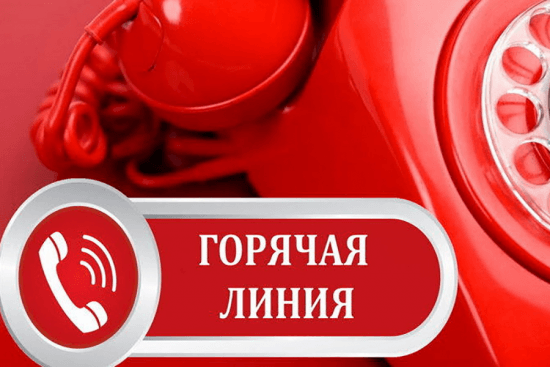 Ответы на часто задаваемые вопросы "Горячей линии"Реализация дистанционного обучения в общеобразовательных организациях Республики Крым осуществляется в соответствии со следующими нормативно-правовыми актами:Федеральный закон от 29.12.2012 №273-ФЗ «Об образовании в Российской Федерации».Приказ Министерства образования и науки Российской Федерации от 23.08.2017 №816 «Об утверждении Порядка применения организациями, осуществляющими образовательную деятельность, электронного обучения, дистанционных образовательных технологий при реализации образовательных программ».Приказ Министерства просвещения Российской Федерации от 17.03.2020 №104 «Об организации образовательной деятельности в организациях, реализующих образовательные программы начального общего, основного общего и среднего общего образования, образовательные программы среднего профессионального образования, соответствующего дополнительного профессионального образования и дополнительные общеобразовательные программы, в условиях распространения новой коронавирусной инфекции на территории Российской Федерации».Письмо Министерства просвещения Российской Федерации от 19.03.2020 №ГД-39/04 «О направлении методических рекомендаций».Указ Главы Республики Крым от 17.03.2020 №63-У «О введении режима готовности на территории Республики Крым» (с изменениями и дополнениями).Приказ Министерства образования, науки и молодежи Республики Крым от 20.03.2020 №555 «О введении временной реализации образовательных программ начального общего, основного общего, среднего общего образования, образовательных программ среднего профессионального образования и дополнительных общеобразовательных программ с применением электронного обучения и дистанционных образовательных технологий».Приказ Министерства образования, науки и молодежи Республики Крым от 27.03.2020 №614 «О мерах по реализации Указа Президента Российской Федерации от 25 марта 2020 года №206 «Об объявлении в Российской Федерации нерабочих дней».Будут ли создаваться дежурные группы в школах?Дежурные группы в школах создаются на период дистанционного обучения  исключительно для учеников 1-4 классов, родители которых относятся числу работников, определенных в п.4 Указа  Президента Российской Федерации от 02.04.2020г. № 239 «О мерах по обеспечению санитарно-эпидемиологического благополучия населения на территории Российской Федерации в связи с распространением новой коронавирусной инфекции (COVID-19)».До какого времени будет организовано дистанционное обучение?В зависимости от складывающейся ситуации и поступающих указаний. На сегодняшний день Указом  Президента Российской Федерации от 02.04.2020г. № 239 «О мерах по обеспечению санитарно-эпидемиологического благополучия населения на территории Российской Федерации в связи с распространением новой коронавирусной инфекции (COVID-19)» ограничительные меры продлены до 30 апреля.Как будет организовано дистанционноеобучение?Существует 3 способа организации дистанционного обучения:онлайн уроки – для участия в таких уроках школьнику нужен компьютер и высокоскоростной интернет;кейсы электронные – нужен компьютер и интернет, можно использовать мобильный интернет на смартфоне или планшете;кейсы бумажные – нет необходимости в компьютерном оборудовании и интернете.Выбор способа и формата обучения каждого ребенка определяется с учетом технической готовности обучающихся и педагогических работников. Формат обучения должен быть согласован с родителями, согласовывает классный руководитель (в любой удобной форме: фотография или скан-копия заявления, ответ в групповом чате, смс).Если нет компьютера и интернета как школьнику учиться дистанционно?В Вашем случае будут использоваться бумажные кейсы.	Если Вы согласовали использование бумажных кейсов:заранее обговорите с классным руководителем место время обмена кейсами и выполненными домашними заданиями;для обмена учебными материалами и информацией установлены следующие дни: понедельник, среда, пятница. Кейсы будет доставлять дежурный учитель.Ответственность за обмен учебными материалами и информацией лежит на учителях и родителях ученика, минимизируйте случаи личного контакта Ваших детей с работниками школы. При обмене учебными материалами  соблюдайте масочный режим и расстояние в 1,5 м.Если в семье один компьютер, но несколько детей, как организовать дистанционное обучение?Сообщите об этой ситуации классному руководителю, который согласует с учителем-предметником другой формат участия школьников в уроке (например, не онлайн урок, а электронный кейс). В любом случае ребенок получит задания, консультацию и обратную связь.Кроме того, для участия в онлайн уроках можно использовать и другие устройства: планшеты, смартфоны.Если нет доступа к учебной платформе, что делать?Необходимо обратиться к классному руководителю и учителю-предметнику, Вам выдадут логин и пароль.Будут ли в 2020 году проводиться Всероссийские проверочные работы (ВПР)?Министерством просвещения Российской Федерации совместно с Федеральной службой по надзору в сфере образования и науки принято решение о переносе ВПР на начало 2020/201 учебного года. ВПР будут проводиться как диагностические работы, их результаты будут использованы учителями-предметниками для корректировки рабочих программ по предметам.Детям вредно проводить много времени за компьютером. Как тогда учиться?Все занятия построены с учетом рекомендаций СанПиН и вреда детям не нанесут. Онлайн-уроки сокращены до 20-30 минут. Еще полчаса составят перемены между занятиями, так что у детей будет возможность  для восстановления.Домашние же задания нужно будет выполнять не за компьютером, а в тетради. Если у вас дома есть принтер, их можно скачать и распечатать. Если  нет – используйте те же правила: не больше 30 минут перед компьютером. Потом перерыв.Напомним, согласно рекомендации СанПиН, перед компьютером могут находиться:учащиеся 1-2 классов не более 20 мин.;учащиеся 3-4 классов не более 25 мин.;учащиеся 5-6 классов не более 30 мин.;учащиеся 7-11 классов не более 35 мин.Очень много домашних заданий. Дети не успевают выполнять. Что делать?Учителям рекомендовано выдавать задания дозированно. Главное, все-таки сохранить здоровье детей, в том числе и психологическое.  	Санитарно-эпидемиологическими правилами и нормами определены требования по времени выполнения к общему объему домашнего задания по всем предметам. Объем заданий должен быть таким, чтобы затраты времени на его выполнение не превышали:во 2-3 классах – 1,5 ч (на один предмет не более 15 минут);в 4-5 классах – 2 ч (на один предмет не более 20 минут);в 6-8 классах – 2,5 ч (на один предмет не более 20-25 минут);в 9-11 классах – до 3,5 ч (на один предмет не более 25-30 минут).Я не хочу, чтобы мой ребенок обучался дистанционно. Можно ли отказаться?Увы, сегодняшние условия оставили мало возможностей для выбора. Школы в Республике Крымне работают по очной системе обучения, так как коронавирус выявляют уже в разных районах и городах региона. И в этом случае здоровье детей становится важнее "хочу – не хочу" и "удобно – не удобно".Дополнительно сообщаем.В соответствии с Указом Главы Республики Крым от 17.03.2020 №63-У «О введении режима повышенной готовности на территории Республики Крым» (с изменениями и дополнениями) обучающиеся 1-4 классов, а также обучающиеся, отнесенные к льготнымкатегориям (дети-сироты, дети, оставшиеся без попечения родителей, лицаиз числа детей-сирот  и  детей,  оставшихся  без  попечения  родителей,  дети с  ограниченными  возможностями  здоровья,  дети  из  малоимущихи многодетных семеймуниципальных общеобразовательных организаций), сухим пайком  в  соответствии  с  набором  пищевых  продуктов  для формирования сухого пайка согласно приложению к постановлению Совета министров Республики Крым от 11 февраля 2016 года №40 «Об утверждении Порядка обеспечения  питанием  воспитанников  государственных общеобразовательных  организаций  интернатного  типа,  учреждений  для детей-сирот  и  детей,  оставшихся  без  попечения  родителей,  студентов профессиональных  образовательных  организаций  и  образовательных организаций высшего образования Республики Крым и Порядка выплаты денежной  компенсации  взамен  бесплатного  горячего  питания  студентам профессиональных  образовательных  организаций  и  образовательных организаций высшего образования Республики Крым».	Порядок обеспечения сухим пайком утверждается приказом общеобразовательной организации.	По вопросам получения сухого пайка необходимо обращать в общеобразовательные учреждения, по вопросам набора пищевых продуктов для формирования сухого пайка – в органы управления образованием администраций муниципальных образований.	По вопросам отсутствия компьютерной техники в семье для организации дистанционного обучения, помощи в приобретении компьютерной техники не обходимо обращаться в общеобразовательные учреждения и органы управления образованием администраций муниципальных образований.	По вопросам отсутствия подключения к интернету необходимо обращаться к провайдерам, предоставляющим интернет-услуги на территории Вашего населенного пункта.	По вопросам оплаты труда руководящих, педагогических и иных работников образовательных организаций необходимо обращаться в органы управления образованием администраций муниципальных образований или на «горячую линию» по вопросам оплаты труда работников бюджетных учреждений Министерства труда и социальной защиты Республики Крым по телефону +7-978-873-64-77.